FORMULASI SEDIAAN KRIM ANTI ACNE DARI EKSTRAKKUNYIT (Curcuma longa L.), EKSTRAK TEMULAWAK (Curcuma xanthorrhiza Roxb.) DAN LIDAH BUAYA(Aloe vera L.)SKRIPSIOLEH:MARIA VERONIKA SIHALOHONPM. 162114139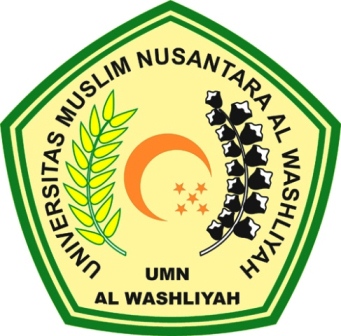 PROGRAM STUDI FARMASIFAKULTAS MATEMATIKA DAN ILMU PENGETAHUAN ALAMUNIVERSITAS MUSLIM NUSANTARA AL-WASHLIYAH MEDAN2018